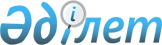 Об установлений границ (черты) населенных пунктов Меркенского районаСовместные постановление акимата Меркенского района Жамбылской области от 4 мая 2023 года № 117 и решение Меркенского районного маслихата Жамбылской области от 2 мая 2023 года № 2-2. Зарегистрировано Департаментом юстиции Жамбылской области 11 мая 2023 года № 5020
      В соответствии с пунктом 5 статьи 108 Земельного кодекса Республики Казахстан, подпунктом 3) статьи 12 Закона Республики Казахстан "Об административно-территориальном устройстве Республики Казахстан", акимат Меркенского района ПОСТАНОВЛЯЕТ и Меркенский районный маслихат РЕШИЛ:
      1. Установить границы (черты) населенных пунктов Меркенского района:
      1) установить границы (черты) села Мерке Меркенского сельского округа общей площадью 1324,2018 гектаров согласно приложению 1;
      2) установить границы (черты) села Жамбыл Жамбылского сельского округа общей площадью 1182,5976 гектаров согласно приложению 2;
      3) установить границы (черты) села Плодовоягодный Жамбылского сельского округа общей площадью137,3675 гектаров согласно приложению 3;
      4) установить границы (черты) села Андас батыр Андас батырского сельского округа общей площадью 752,1 гектаров согласно приложению 4;
      5) установить границы (черты) села Сарымолдаев Сарымолдаевского сельского округа общей площадью 601,7873 гектаров согласно приложению 5;
      6) установить границы (черты) села Ойтал Ойталского сельского округа общей площадью 468,8398 гектаров согласно приложению 6;
      7) установить границы (черты) станции Мерке Ойталского сельского округа общей площадью 169,7319 гектаров согласно приложению 7;
      8) установить границы (черты) села Казакдихан Актоганского сельского округа общей площадью 102,0636 гектаров согласно приложению 8.
      2. Контроль за исполнением настоящего совместного постановления акимата и решения маслихата возложить на заместителя акимарайона.
      3. Настоящее совместное постановление и решение вводится в действие по истечении десяти календарных дней после дня его первого официального опубликования. Экспликация земельных участков по установлению границ села Мерке Меркенского сельского округа Экспликация земельных участков по установлению границ села Жамбыл Жамбылского сельского округа Экспликация земельных участков по установлению границ села Плодовоягодный Жамбылского сельского округа Экспликация земельных участков по установлению границ села Андас батыр Андас батырского сельского округа Экспликация земельных участков по установлению границ села Сарымолдаев Сарымолдаевского сельского округа Экспликация земельных участков по установлению границ села Ойтал Ойталского сельского округа Экспликация земельных участков по установлению границ станции Мерке Ойталского сельского округа Экспликация земельных участков по установлению границ села Казакдихан Актоганского сельского округа
					© 2012. РГП на ПХВ «Институт законодательства и правовой информации Республики Казахстан» Министерства юстиции Республики Казахстан
				
      Аким Меркенского 

      района 

Ж. Баубеков

      Председатель Меркенского 

      районного маслихата 

М. Кокрекбаев
Приложение 1 к совместному
постановлению и решению
от 4 мая 2023 года № 117 и
Меркенского районного маслихата
от 2 мая 2023 года № 2-2
№
Земельные участки, предоставленные в границах
Общая площадь, гектар
Пашня, гектар
Пашня, гектар
Многолетние насаждения, гектар
Сенокос, гектар
Пастбище, гектар
Под водой, гектар
Под дорогами, гектар
Под строительство, гектар
Прочие земли, гектар
№
Земельные участки, предоставленные в границах
Общая площадь, гектар
всего
В том числе орошаемые
Многолетние насаждения, гектар
Сенокос, гектар
Пастбище, гектар
Под водой, гектар
Под дорогами, гектар
Под строительство, гектар
Прочие земли, гектар
1
Земли села Мерке Меркенского сельского округа
1324,2018
267,5
236
33
0
440,7018
40
96
100
347
2
В том числе земли населенного пункта
107,2018
17,5
0
0
0
89,7018
0
0
0
0Приложение 2 к совместному
постановлению и решению
от 4 мая 2023 года № 117 и
Меркенского районного 
маслихата от 2 мая 2023 года 
№ 2-2
№
Земельные участки, предоставленные в границах
Общая площадь, гектар
Пашня, гектар
Пашня, гектар
Многолетние насаждения, гектар
Сенокос, гектар
Пастбище, гектар
Под водой, гектар
Под дорогами, гектар
Под строительство, гектар
Прочие земли, гектар
№
Земельные участки, предоставленные в границах
Общая площадь, гектар
всего
В том числе орошаемые
Многолетние насаждения, гектар
Сенокос, гектар
Пастбище, гектар
Под водой, гектар
Под дорогами, гектар
Под строительство, гектар
Прочие земли, гектар
1
Земли села Жамбыл Жамбылского сельского округа
2636,8421
471, 6994
471,6994
21
0
1501,5827
33
114
40
455,56
2
В том числе земли населенного пункта
815,0276
357, 6994
357,6994
20
0
146,0523
6
31,7159
40
213,56Приложение 3 к совместному
постановлению и решению
от 4 мая 2023 года № 117 и
Меркенского районного 
маслихата
от 2 мая 2023 года № 2-2
№
Земельные участки, предоставленные в границах
Общая площадь, гектар
Пашня, гектар
Пашня, гектар
Многолетние насаждения, гектар
Сенокос, гектар
Пастбище, гектар
Под водой, гектар
Под дорогами, гектар
Под строительство, гектар
Прочие земли, гектар
№
Земельные участки, предоставленные в границах
Общая площадь, гектар
всего
В том числе орошаемые
Многолетние насаждения, гектар
Сенокос, гектар
Пастбище, гектар
Под водой, гектар
Под дорогами, гектар
Под строительство, гектар
Прочие земли, гектар
1
Земли села Плодовоягодный Жамбылского сельского округа
2380,7753
234
0
21
0
1505,7753
33
114
40
433
2
В том числе земли населенного пункта
137,3675
42,55
0
4
0
41,8175
0
7
40
2Приложение 4 к совместному
постановлению и решению
от 4 мая 2023 года № 117 и
Меркенского районного 
маслихата
от 2 мая 2023 года № 2-2
№
Земельные участки, предоставленные в границах
Общая площадь, гектар
Пашня, гектар
Пашня, гектар
Многолетние насаждения, гектар
Сенокос, гектар
Пастбище, гектар
Под водой, гектар
Под дорогами, гектар
Под строительство, гектар
Прочие земли, гектар
№
Земельные участки, предоставленные в границах
Общая площадь, гектар
всего
В том числе орошаемые
Многолетние насаждения, гектар
Сенокос, гектар
Пастбище, гектар
Под водой, гектар
Под дорогами, гектар
Под строительство, гектар
Прочие земли, гектар
1
Земли села Андас батыр Андас батырского сельского округа
2896,7
403,15
75,45
26
0
1954,55
58
266
26
163
2
В том числе земли населенного пункта
752,1
421,15
75,45
11
0
128,95
0
30
136
25Приложение 5 к совместному
постановлению и решению
от 4 мая 2023 года № 117 и
Меркенского районного 
маслихата
от 2 мая 2023 года № 2-2
№
Земельные участки, предоставленные в границах
Общая площадь, гектар
Пашня, гектар
Пашня, гектар
Многолетние насаждения, гектар
Сенокос, гектар
Пастбище, гектар
Под водой, гектар
Под дорогами, гектар
Под строительство, гектар
Прочие земли, гектар
№
Земельные участки, предоставленные в границах
Общая площадь, гектар
всего
В том числе орошаемые
Многолетние насаждения, гектар
Сенокос, гектар
Пастбище, гектар
Под водой, гектар
Под дорогами, гектар
Под строительство, гектар
Прочие земли, гектар
1
Земли села Сарымолдаев Сарымолдаевского сельского округа
1691
369
0
55
0
745
27
104
72
319
2
В том числе земли населенного пункта
409,9233
83,1779
0
0
0
326,7454
0
0
0
0Приложение 6 к совместному
постановлению и решению
от 4 мая 2023 года № 117 и
Меркенского районного
 маслихата
от 2 мая 2023 года № 2-2
№
Земельные участки, предоставленные в границах
Общая площадь, гектар
Пашня, гектар
Пашня, гектар
Многолетние насаждения, гектар
Сенокос, гектар
Пастбище, гектар
Под водой, гектар
Под дорогами, гектар
Под строительство, гектар
Прочие земли, гектар
№
Земельные участки, предоставленные в границах
Общая площадь, гектар
всего
В том числе орошаемые
Многолетние насаждения, гектар
Сенокос, гектар
Пастбище, гектар
Под водой, гектар
Под дорогами, гектар
Под строительство, гектар
Прочие земли, гектар
1
Земли села Ойтал Ойталского сельского округа
671,8398
258
51
20
0
156,8398
5
6
53
173
2
В том числе земли населенного пункта
468,8398
344
51
17
0
5,8398
0
15
227,7
15Приложение 7 к совместному
постановлению и решению
от 4 мая 2023 года № 117 и
Меркенского районного 
маслихата
от 2 мая 2023 года № 2-2
№
Земельные участки, предоставленные в границах
Общая площадь, гектар
Пашня, гектар
Пашня, гектар
Многолетние насаждения, гектар
Сенокос, гектар
Пастбище, гектар
Под водой, гектар
Под дорогами, гектар
Под строительство, гектар
Прочие земли, гектар
№
Земельные участки, предоставленные в границах
Общая площадь, гектар
всего
В том числе орошаемые
Многолетние насаждения, гектар
Сенокос, гектар
Пастбище, гектар
Под водой, гектар
Под дорогами, гектар
Под строительство, гектар
Прочие земли, гектар
1
Земли станции Ойтал Ойталскогокого сельского округа
615
207
0
20
0
151
5
6
53
173
2
В том числе земли населенного пункта
94,3634
66,17
0
0
0
18,2234
0
0
0
9,97Приложение 8 к совместному
постановлению и решению
от 4 мая 2023 года № 117 и
Меркенского районного 
маслихата
от 2 мая 2023 года № 2-2
№
Земельные участки, предоставленные в границах
Общая площадь, гектар
Пашня, гектар
Пашня, гектар
Многолетние насаждения, гектар
Сенокос, гектар
Пастбище, гектар
Под водой, гектар
Под дорогами, гектар
Под строительство, гектар
Прочие земли, гектар
№
Земельные участки, предоставленные в границах
Общая площадь, гектар
всего
В том числе орошаемые
Многолетние насаждения, гектар
Сенокос, гектар
Пастбище, гектар
Под водой, гектар
Под дорогами, гектар
Под строительство, гектар
Прочие земли, гектар
1
Земли села Казакдихан Актоганского сельского округа
662,0662
0
0
0
0
597, 9038
2
0
22,0962
40, 0662
2
В том числе земли населенного пункта
40,5636
38, 8765
38,8765
0
0
1,123
0
0,5641
0
0